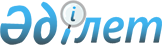 О внесении изменения в решение Денисовского районного маслихата от 20 сентября 2013 года № 57 "Об утверждении Правил оказания социальной помощи, установления размеров и определения перечня отдельных категорий нуждающихся граждан"
					
			Утративший силу
			
			
		
					Решение маслихата Денисовского района Костанайской области от 27 ноября 2014 года № 73. Зарегистрировано Департаментом юстиции Костанайской области 23 декабря 2014 года № 5244. Утратило силу решением маслихата Денисовского района Костанайской области от 16 сентября 2020 года № 71
      Сноска. Утратило силу решением маслихата Денисовского района Костанайской области от 16.09.2020 № 71 (вводится в действие по истечении десяти календарных дней после дня его первого официального опубликования).
      В соответствии с пунктом 2-3 статьи 6 Закона Республики Казахстан от 23 января 2001 года "О местном государственном управлении и самоуправлении в Республике Казахстан", Денисовский районный маслихат РЕШИЛ:
      1. Внести в решение Денисовского районного маслихата от 20 сентября 2013 года № 57 "Об утверждении Правил оказания социальной помощи, установления размеров и определения перечня отдельных категорий нуждающихся граждан" (зарегистрировано в Реестре государственной регистрации нормативных правовых актов под № 4251, опубликовано 15 ноября 2013 года в газете "Наше время") следующее изменение:
      в Правилах оказания социальной помощи, установления размеров и определения перечня отдельных категорий нуждающихся граждан, утвержденных указанным решением:
      подпункт 8) пункта 7 изложить в новой редакции:
      "8) участникам и инвалидам Великой Отечественной войны, ко Дню Победы в Великой Отечественной войне, в размере 150 000 тенге;".
      2. Настоящее решение вводится в действие по истечении десяти календарных дней после дня его первого официального опубликования.
					© 2012. РГП на ПХВ «Институт законодательства и правовой информации Республики Казахстан» Министерства юстиции Республики Казахстан
				
Председатель внеочередной
сессии районного маслихата
В. Бездольный
Секретарь Денисовского
районного маслихата
А. Мурзабаев